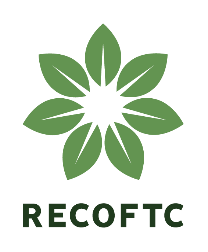 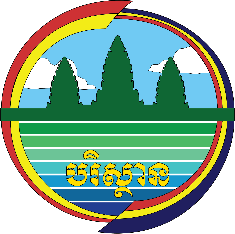 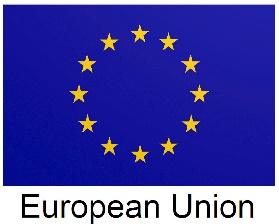 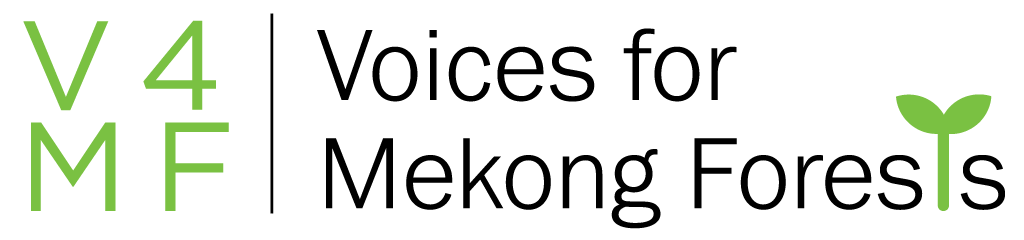 វគ្គបណ្តុះបណ្តាលស្តីពីការសរសេរករណីសិក្សាពីការគ្រប់គ្រងសហគមន៍តំបន់ការពារធម្មជាតិ២១-២៦ ខែកញ្ញា ឆ្នាំ២០២០ខេត្តព្រះវិហារសេចក្តីផ្តើម 	នាយកដ្ឋានជីវភាពសហគមន៍ កំពុងសហការជាមួយអង្គការរីខូហ្វ អនុវត្តន៍គម្រោង កសាងសមត្ថភាពលើការសរសេរករណីសិក្សាស្តីពីសហគមន៍តំបន់ការពារធម្មជាតិ ដែលគ្រោងអនុវត្តន៍ពីថ្ងៃទី០១ ខែកញ្ញា ដល់ ថ្ងៃទី៣១ ខែធ្នូ ឆ្នាំ២០២០។ គម្រោងមានគោលបំណងកសាងសមត្ថភាពដល់មន្រ្តីនាយកដ្ឋានជីវភាពសហគមន៍ និងមន្ត្រីដែលទទួលបន្ទុកការងារអភិវឌ្ឍន៍សហគមន៍តំបន់ការពារធម្មជាតិមកពីមន្ទីរបរិស្ថានខេត្ត លើការសរសេរករណីសិក្សាពីសហគមន៍តំបន់ការពារធម្មជាតិ ព្រមទាំងជួយគាំទ្រពួកគេ ក្នុងការចងក្រងករណីសិក្សាស្តីពីសហគមន៍តំបន់ការពារធម្មជាតិនៅតាមតំបន់គោលដៅការងារ របស់ពួកគេ។ ករណីសិក្សាដែលចងក្រងឡើងនឹងផ្តល់ជាចំណេះដឹងពីសមទ្ធិផល និងបទពិសោធន៍ល្អ ក្នុងការគ្រប់គ្រងសហគមន៍តំបន់ការពារធម្មជាតិ ដែលនឹងក្លាយជាមូលដ្ឋានព័ត៌មាន សំខាន់ក្នុងការឆ្លុះបញ្ចាំងពីប្រសិទ្ធភាព ក្នុងការអនុវត្តន៍គោលនយោបាយ និងបទដ្ឋាននានាពាក់ព័ន្ធនឹងការគ្រប់គ្រង សហគមន៍តំបន់ការពារធម្មជាតិ។​	ដើម្បីផ្តល់ជាមូលដ្ឋានគ្រឹះក្នុងការចងក្រងករណីសិក្សា ក៏ដូចគាំទ្រសកម្មភាពផ្សេងទៀតនៃគម្រោង នាយកដ្ឋានជីវភាពសហគមន៍ នឹងរៀបចំវគ្គបណ្តុះបណ្តាលស្តីពី ការសរសេរករណីសិក្សាពីការគ្រប់គ្រងសហគមន៍តំបន់ការពារធម្មជាតិ ដល់មន្រ្តីនាយកដ្ឋានជីវភាពសហគមន៍ និងនាយកដ្ឋានផ្សេងទៀតនៃអគ្គនាយកដ្ឋាន សហគមន៍មូលដ្ឋាន សមាជិកក្រុមការងារយេនឌ័រនៃក្រសួងបរិស្ថាន និងមន្រ្តីការិយាល័យអភិវឌ្ឍសហគមន៍នៃមន្ទីរបរិស្ថានខេត្ត។ គោលបំណង​	ក្រោយពីបញ្ចប់វគ្គបណ្តុះបណ្តាលនេះសិក្ខាកាមនឹង៖អាចអោយនិយមន័ករណីសិក្សា រៀបរាប់ពីសមាសធាតុផ្សេងៗនៃករណីសិក្សាព្រមទាំងដំណើរ​ការចង​ក្រងករណីសិក្សា ស្វែងយល់ពីវិធីសាស្រ្តប្រមូលព័ត៌មានដោយមានការចូលរួម (ឧបករណ៍ប៉ាន់ប្រមាណជនបទដោយមាន​ការចូលរួម) និងអាចអនុវត្តន៍វិធីសាស្រ្តទាំងនេះក្នុងការប្រមូលព័ត៌មានសម្រាប់ករណីសិក្សារបស់​ពួកគេមានលទ្ធភាពក្នុងការវិភាគព័ត៌មានដែលប្រមូលបាន និងសរសេរសេចក្តីព្រាងករណីសិក្សារបស់ពួកគេសិក្ខាកាម​	វគ្គបណ្តុះបណ្តាលនេះនឹងមានសិក្ខាកាមសរុបចំនួន ២៥នាក់ រួមមាន៖ មន្រ្តីជំនាញមកពីនាយកដ្ឋានជីវភាពសហគមន៍ចំនួន ៣នាក់មន្រ្តីជំនាញមកពីនាយកដ្ឋានផ្សេងនៃអគ្គនាយកដ្ឋានសហគមន៍មូលដ្ឋាន ៣នាក់សមាជិកក្រុមការងារយេនឌ័រនៃក្រសួងបរិស្ថាន ៣នាក់មន្រ្តីការិយាល័យអភិវឌ្ឍន៍សហគមន៍តំបន់ការពារធម្មជាតិនៃមន្ទីរបរិស្ថានខេត្ត ១៦នាក់កាលបរិច្ឆេទ និងទីកន្លែង​	វគ្គបណ្តុះបណ្តាលស្តីពីការសរសេរករណីសិក្សាពីការគ្រប់គ្រងសហគមន៍តំបន់ការពារធម្មជាតិ នឹងរៀបចំឡើងចាប់ពីថ្ងៃទី២១ ដល់ថ្ងៃទី២៥ ខែកញ្ញា ឆ្នាំ២០២០ នៅខេត្តព្រះវិហារ។ វិធីសាស្រ្តបណ្តុះបណ្តាល​	វគ្គបណ្តុះបណ្តាលនេះនឹង រៀបចំឡើងដោយផ្អែកលើគោលការណ៍នៃការរៀនសូត្រដោយមានការចូលរួម ដើម្បីជួយអោយសិក្ខាកាមបានរៀនសូត្រទ្រឹស្តីដែលបង្រៀនផង និងបានរៀនសូត្រពីបទ ពិសោធន៍របស់សិក្ខាកាមផ្សេងៗទៀតផងដែរ។ វិធីសាស្រ្តដែលលើកយកប្រើប្រាស់ក្នុងវគ្គបណ្តុះ បណ្តាលនេះរួមមាន៖ការបង្ហាញទ្រឹស្តីការពិភាក្សាជាក្រុមការពិភាក្សាពេញអង្គការធ្វើបង្ហាញការចុះមូលដ្ឋានការអនុវត្តន៍ជាក់ស្តែង (ការសរសេរ)ការប្រើប្រាស់ល្បែងថាមពលកម្មវិធីវគ្គបណ្តុះបណ្តាល ពេលវេលាប្រធានបទថ្ងៃទី១ ៖ ២១ កញ្ញា ២០២០ថ្ងៃទី១ ៖ ២១ កញ្ញា ២០២០ព្រឹកការណែនាំពីគោលបំណង និងកម្មវិធីវគ្គបណ្តុះបណ្តាលសេចក្តីផ្តើមពីករណីសិក្សា (និយមន័យ) និងប្រភេទ ផ្សេងៗនៃករណីសិក្សាការណែនាំពីដំណើរការសងក្រងករណីសិក្សា ៖ គំនិតនាំមុខ និងក្រុមគោលដៅករណីសិក្សា (ករណីសិក្សាពីអ្វី និងសម្រាប់អ្នកណា)រសៀលរៀបចំ និងវិភាគព័ត៌មានដែលមានស្រាប់សារសំខាន់សម្រាប់ករណីសិក្សាថ្ងៃទី២ ៖ ២២​ កញ្ញា ២០២០ថ្ងៃទី២ ៖ ២២​ កញ្ញា ២០២០ព្រឹកផែនទីគំនិតសម្រាប់បង្កើតគំនិតគំាំទ្រសារសំខាន់ការៀបចំមាតិកាសម្រាប់ករណីសិក្សារសៀលការៀបចំមាតិកាសម្រាប់ករណីសិក្សាការសរសេរសេចក្តីសន្និដ្ឋានរបស់ករណីសិក្សាថ្ងៃទី៣ ៖ ២៣ កញ្ញា ២០២០ថ្ងៃទី៣ ៖ ២៣ កញ្ញា ២០២០ព្រឹកវិធីសាស្ត្រប្រមូលព័ត៌មាន ៖ ផែនទីដោយមានការចូលរួម ចំណាត់ថ្នាក់ទ្រព្យធន ការវិភាគបញ្ហា និងការចាត់អទិភាពបញ្ហា្ រសៀលវិធីសាស្ត្រប្រមូលព័ត៌មាន ៖ ឧបករណ៍វិភាគយេនឌ័រសម្រាប់សហគមន័តំបន់ការពារធម្មជាតិការរៀបចំក្រុមសម្រាប់ចុះប្រមូលព័តមានពីសហគមន៍ ថ្ងៃទី៤ ៖ ២៤ កញ្ញា ២០២០ថ្ងៃទី៤ ៖ ២៤ កញ្ញា ២០២០ព្រឹកចុះប្រមូលព័តមានពីសហគមន៍រសៀលចុះប្រមូលព័តមានពីសហគមន៍ថ្ងៃទី៥ ៖ ២៥ កញ្ញា ២០២០ថ្ងៃទី៥ ៖ ២៥ កញ្ញា ២០២០ព្រឹកការរៀបចំ និងវិភាគព័ត៌មានដែលទទួលបានពីសហគមន៍ការសរសេសេចក្តីព្រាងរករណីសិក្សាតាមមាតិកាដែលបានរៀបចំរសៀលការពិនិត្យ និងកែសម្រួល សេចក្តីព្រាងរករណីសិក្សាតាមមាតិកាដែលបានរៀបចំការបញ្ចប់សេចក្តីព្រាងករណីសិក្សាថ្ងៃទី៦ ៖ ២៦ កញ្ញា ឆ្នាំ២០២០ថ្ងៃទី៦ ៖ ២៦ កញ្ញា ឆ្នាំ២០២០ព្រឹកការរៀបចំផែនការសកម្មភាពបន្តរសៀលចែករំលែកផែនការសកម្មភាពរបស់ក្រុមនីមួយៗ